20 апреля 2022 года прошла в зале заседаний администрации Богучарского муниципального района церемония вручения паспортов шести юношам и девушкам, достигших 14-летия.В торжественном мероприятии «Я гражданин России» приняли участие: В.В. Кузнецов, глава Богучарского муниципального района;  Н.Н. Кузнецова, руководитель филиала центра государственных и муниципальных услуг «Мои документы» в городе Богучаре; Н.Н. Петренко, специалист – эксперт  отделения по вопросам миграции ОМВД по Богучарскому району; С.И. Заикин, председатель Территориальной избирательной комиссии Богучарского района.	«Паспорт Российской Федерации - это главный документ, удостоверяющий личность гражданина России, который обязаны иметь все граждане, достигшие 14-летнего возраста и проживающие на территории России. Получение паспорта - знаковое событие в судьбе каждого гражданина. Получение этого документа является первым шагом во взрослую жизнь»,- отметил глава района в своем поздравлении.В торжественной обстановке ребята произнесли слова клятвы: «Получая паспорт гражданина Российской Федерации, мы торжественно клянемся тебе, Родина, носить его с честью и достоинством! Своим добросовестным трудом приумножать твою славу, твое богатство. Клянемся!».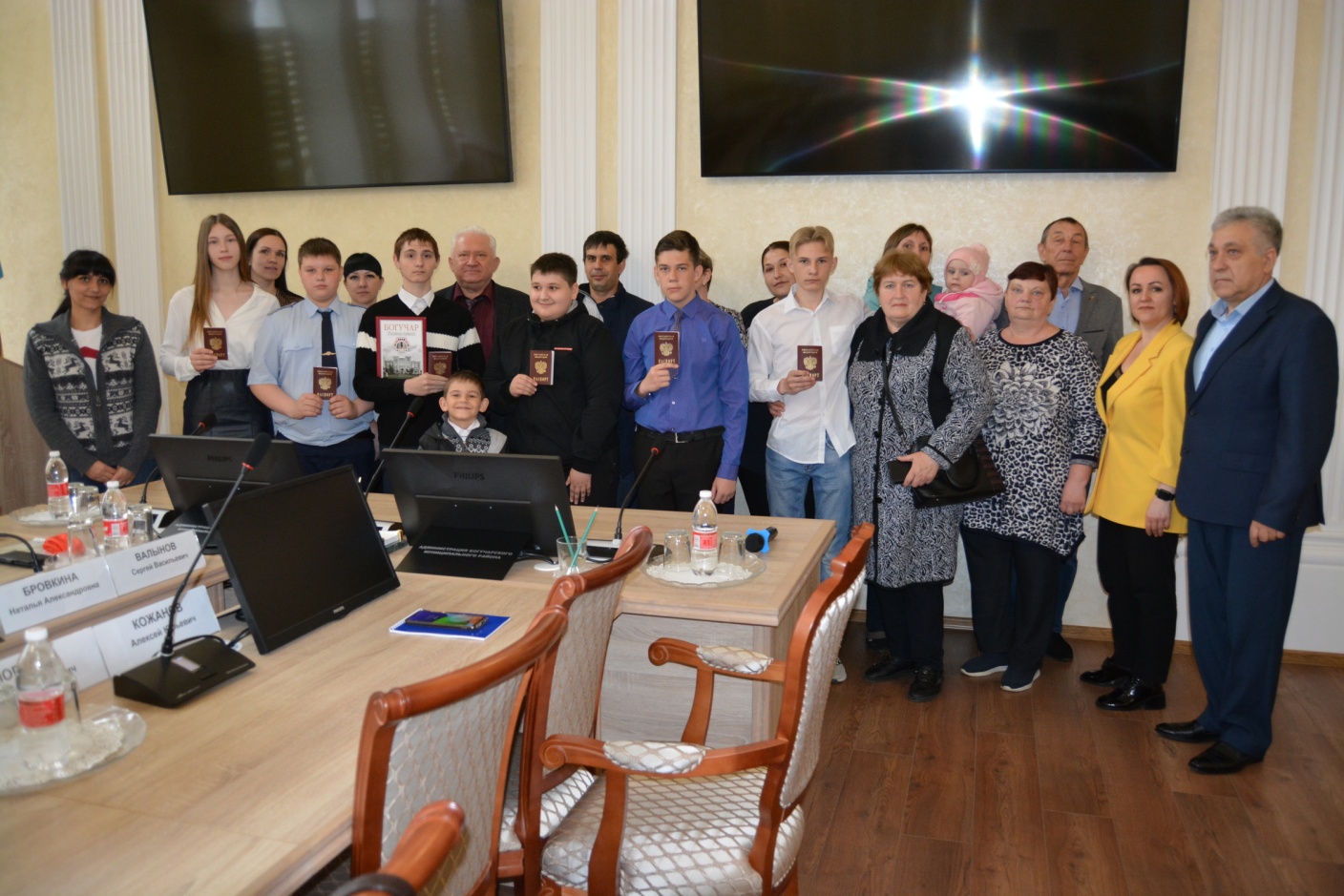 